WAL GROUP, LLC
227 N Sunset Ave. City of Industry CA 91702      Tel: 626-336-7088 Fax: 626-336-7077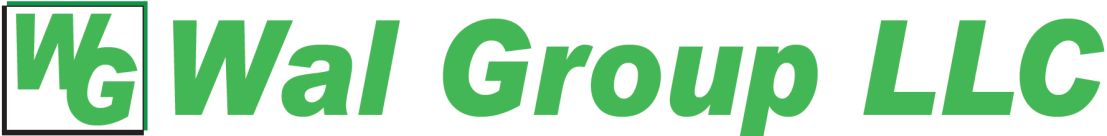 CUSTOMER APPLICATION FORMPlease attach a copy of the sellers permit with this application and make sure all areas are completed before faxing to: (626) 336-7077  CREDIT CARD AUTHORIZATION INFORMATIONWith this signature, I swear that the information on this form is true and correct as to every material matter.
Authorized Signaure:                                                                 ____________________________________________                                  Date: ________________________________________
Printed Name: ____________________________________________Company Name:Company Name:Company Name:Company Name:Company Name:Company Name:Company Name:Phone:Phone:Ext:Ext:Ext:Fax:Fax:Address:Address:Address:Address:Address:Address:Address:City:State:State:State:Zip code:Zip code:Country:Resale #:Resale #:Resale #:Resale #:Federal Tax ID:Federal Tax ID:Federal Tax ID:Name (Last, First)Name (Last, First)Name (Last, First)E-mail AddressE-mail AddressE-mail AddressE-mail AddressEstimated Total Monthly Purchases (USD): __$_____________Wal Group LLC will perform a credit card authorization for the amount you specify to validate available credit. An authorization is not a charge to your card.  Estimated Total Monthly Purchases (USD): __$_____________Wal Group LLC will perform a credit card authorization for the amount you specify to validate available credit. An authorization is not a charge to your card.  Estimated Total Monthly Purchases (USD): __$_____________Wal Group LLC will perform a credit card authorization for the amount you specify to validate available credit. An authorization is not a charge to your card.  Estimated Total Monthly Purchases (USD): __$_____________Wal Group LLC will perform a credit card authorization for the amount you specify to validate available credit. An authorization is not a charge to your card.  DeclarationDeclarationDeclarationDeclarationI, _________________________________, hereby authorize Walgroup, LLC to use the following credit card information to charge purchases made at Walgroup, LLC.I, _________________________________, hereby authorize Walgroup, LLC to use the following credit card information to charge purchases made at Walgroup, LLC.I, _________________________________, hereby authorize Walgroup, LLC to use the following credit card information to charge purchases made at Walgroup, LLC.I, _________________________________, hereby authorize Walgroup, LLC to use the following credit card information to charge purchases made at Walgroup, LLC.Cardholder InformationCardholder InformationCardholder InformationCardholder InformationFull name as it appears on card:Full name as it appears on card:Full name as it appears on card:Full name as it appears on card:Billing Address:Billing Address:Billing Address:Billing Address:City:State:Zip Code:Phone:Credit Card InformationCredit Card InformationCredit Card InformationCredit Card InformationType of Card:□  Visa                       □  Mastercard                    Type of Card:□  Visa                       □  Mastercard                    Type of Card:□  Visa                       □  Mastercard                    Type of Card:□  Visa                       □  Mastercard                    Credit Card Account #:Credit Card Account #:Credit Card Account #:Credit Card Account #:Expiration Date (MM/YY):Expiration Date (MM/YY):Security Code:Security Code: